KUNSTNYTMinisteriernes Kunstforening
www.mkunst.dkNr. 6 – August 2016Rundvisning på Storm P. Museet 
tirsdag, den 6. september, kl. 17.30 – 19.30
Frederiksberg Runddel
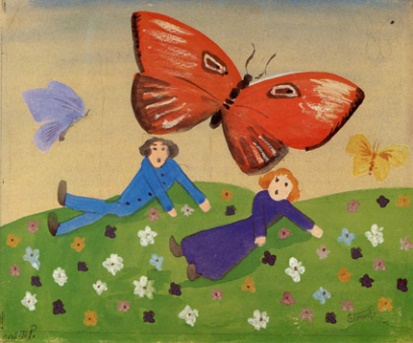 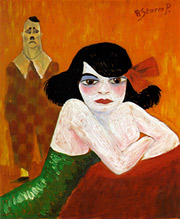 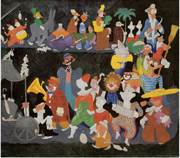 Storm P. Museet har til huse i Frederiksbergs gamle politistation fra 1882 på hjørnet af Frederiksberg Runddel (ved hovedindgangen til Frederiksberg Have). Museet råder over 9 udstillingsrum, der hver især viser en facet af Storm P´s vidtspændende talenter som bladtegner, maler, skuespiller, forfatter og pibesamler. Museumsinspektør Pernille Højbjerg vil vise rundt og fortælle om multikunstnerens liv, hans samtid og hans kunstneriske virke – lige fra de farverige ekspressionistiske akvareller og oliemalerier til de kendte og elskede bladtegninger. Så der venter os nogle spændende timer.Efter rundvisningen bydes der på et glas vin, mens vi på egen hånd kikker på den aktuelle særudstilling, Grænseløs Humor, som vi forinden har fået en introduktion til.Efter besøget er der mulighed for spisning og hygge på en nærliggende café, Café Promenaden, Frederiksberg Allé 58. Vi har bestilt bord til kl. 19.45. Ved tilmelding til arrangementet bedes de, der (for egen regning) har lyst til at deltage i spisningen, samtidig tilmelde sig spisning. Vi håber at se rigtig mange!      
Antal:  Max 30. Gæster er også velkomne, men kun én gæst pr. medlem
Pris: 70 kr. for medlemmer, 100 kr. for gæster 
Tilmelding til: minstkunst@gmail.com Husk samtidig tilmelding til spisning, hvis I vil deltage.  
Betaling: Ministeriernes Kunstforening, konto nr. 3001- 4001531107 Husk at påfør indbetalerens navn
Tilmeldings- og betalingsfrist: Fredag, 2. september 

Indkaldelse til ekstraordinær generalforsamling
tirsdag, den 13. september, kl. 17
i
Sundhedsministeriet
Holbergsgade 6
Hovedindgangen lukker, kl. 17 
ellers ring til Annette Stefani på 40 41 66 65Kort til adressen:
http://kort.degulesider.dk/m/Ietq8Vær opmærksom på, at det kan være svært at finde parkeringspladsAf praktiske grunde er tilmelding nødvendig, mere nedenfor 
PROGRAM: Der serveres kun kaffe og the samt lidt godt til ganen
Ekstraordinær generalforsamling Dagsorden:1) Valg af dirigent2) Forslag fra bestyrelsen3) Kassereren forelægger det reviderede regnskab4) Eventuelt Ad 2) Bestyrelsens forslag lyder:Bestyrelsen stiller forslag om at omlægge årsregnskabet således, at det følger kalenderåret. På den ordinære generalforsamling den 12. november 2015 fik bestyrelsen forsamlingens accept til at fremlægge et revideret årsregnskab for perioden 1. juli 2014-31. december 2015 på en ekstraordinær generalforsamling.Ændring af vedtægternes § 4: 
§ 4
Kontingent
Kontingentet fastlægges på den årlige generalforsamling og opkræves i løbet af de efterfølgende to månederRegnskabsår
Foreningens regnskabsår løber fra 1. januar til 31. december med en omlægningsperiode fra 1. juli 2014 til 31. december 2015.
Ændring af vedtægternes § 7: 
§ 7
Ordinær generalforsamling
Ordinær generalforsamling afholdes en gang årligt inden udgangen af april. Den indkaldes med mindst 3 ugers varsel ved opslag, cirkulation i kontorerne eller anden hensigtsmæssig bekendtgørelse
Ændring af vedtægternes ikrafttrædelsesbestemmelser
Vedtaget på foreningens konstituerende generalforsamling den 5. april 1955 og ændret på generalforsamling 17. december 1959, 25. november 1964, 4. marts 1975, 7. april 1994, 29. november 1999, 29. november 2001, 17. november 2011 og på ekstraordinær generalforsamling, 13. september 2016_________________________________Gældende vedtægter vedlægges som bilagTilmelding til ekstraordinær generalforsamling:  minstkunst@gmail.com 
Tilmeldingsfrist: Fredag, 9. september
Ekstraordinær generalforsamlingkl. 17-18